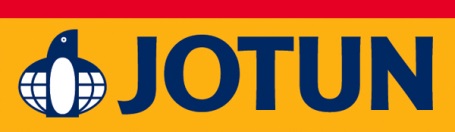 PRESSEMELDING, august 2019LADY lanserer fargetrendene for 2020:– En hyllest til farger og inspirasjon til endring!“Å trives i hverdagen er noe vi alle ønsker. Farger har en stor påvirkningskraft, og bidrar tileffektfulle innslag i livene våre.” – Lisbeth Larsen, Global Colour Manager, JotunLADY feirer 2020 med introduksjonen av 12 nye farger, nydelig avstemt med 8 tidløse nyanser, vakkert presentert i det nye fargekartet ”2020 Colour Design by LADY”. Samtidig lanseres en helt ny LADY Wonderwall. Markedets mest robuste veggmaling har blitt enda mattere og enda vakrere.Jotuns globale fargesjef Lisbeth Larsen og hennes team, designer og utvikler farger som skaper ulike stemninger og atmosfærer. De 12 nye LADY-fargene er intet unntak. Nå lanseres et helt nytt fargekart med en tidsriktig palett bestående av 20 vakre LADY-farger som reflekterer potensialet og optimismen for fremtiden. Et nytt tiår!– 2020 representerer et helt nytt tiår. Mange av oss ønsker å foreta noen endringer i livet, lære noe nytt, reise eller bare dagdrømme litt mer. Uansett; et godt sted å begynne er hjemme i egne omgivelser. Det sier Lisbeth Larsen, som har ledet arbeidet med utviklingen av det nye fargekonseptet.– Når vi skal designe en ny farge spør vi alltid oss selv hva vi ønsker at fargen skal uttrykke, sier Larsen. For det handler om mer enn én ny farge. Det handler om en tolkning av tendenser i samfunnet, og hva vi tror vil være viktig for folk i tiden som kommer. Dette ønsker vi å støtte oppom med våre farger.Vakker, matt og robustTrendrapporter viser at vi forbrukere blir stadig mer bevisste. Holdbare løsninger vektlegges også når det kommer til maling, samtidig som det stilles høye krav kvalitet og estetikk.Denne høsten lanseres en helt ny LADY Wonderwall. Den er mattere og har en vakrere finish, men er like robust. Dens unike egenskaper når det kommer til slitestyrke og flekkavvisning gjør at den tåler hverdagens bruk. Hva enn den måtte romme, holder veggene seg like matte og vakre.12 unike personligheterFarger er effektfulle innslag i livene våre, og det nye fargekartet er en invitasjon til å utforske effekten av farger. – Ulike farger påvirker oss forskjellig, fortsetter Larsen. – Det er herlig å oppleve hva våre farger og malinger kan gjøre for et rom, og for menneskene som bor der.Fargekartet som nå lanseres byr på 12 helt nye LADY-farger. Hver og én av fargene har sin egen personlighet, og skaper helt unike atmosfærer. Fargene har fått navn som reflekterer en optimistisk fremtidstro; i kombinasjon med individualitet og nysgjerrighet. 8546 LOCAL GREEN En gulaktig grønn tone – frodig, naturlig og jordnær.11174 CURIOUS MIND En kalkaktig grågul nyanse – dempet, diskret og elegant.20144 GROUNDED REDEn gyllen rød tone – varm, jordnær og brent i uttrykket5489 FREE SPIRIT En grønnaktig blå tone – forfriskende, levende og sval.20142 DAYDREAMEn dempet plommefarge – varm, lun og luksuriøs4863 STATEMENT BLUE En klar og sterk blåtone – kraftfull, energisk og sofistikert.11173 HUMBLE YELLOW En lys og dempet gultone – ydmyk, diskret og elegant.11175 ADVENTURE En brent oransje tone – lun, gyllen og eventyrlig vakker.20143 LIVELY RED En gyllen rød tone – levende, glad og oppmuntrende.7637 EXHALE En dempet minttone – avslappende og sval.20145 WISDOM En dyp plommefarge – beroligende, elegant og sofistikert.5490 SERENE BLUE En dempet blågrønn farge – harmonisk og vakker.Et vakkert sluttresultatJotun er svært opptatt av å utvikle farger som opptrer vakkert på store veggflater.
– Vi designer og utvikler farger som folk skal bo med, sier Larsen. – Effekten av en farge oppleverdu først når du har malt den på veggen, og virkelig kan ta inn over deg hva den tilfører rommet.Når du maler med LADY vil du alltid oppnå et vakkert sluttresultat, både når det handler om fargeog finish, bedyrer hun.Takket være Jotun Fargetrygghet vet du, at når du velger Jotuns malinger, blir veggfargen nøyaktiglik lamellen slik du ser den i det nye fargekartet. Jotun deler av sin kunnskap om maling og farger i mange kanaler. Med nytt fargekartet fra LADY, innholdsrik LADY Inspirasjonsblogg og jotun.no, er det lett å la seg inspirere til endring, og skapeet vakkert og personlig hjem.––––––––––––––––––––––––––––––––––––––––––––––––––––––––––––––––––––––––––LADY er Skandinavias ledende innen interiørmaling og har kontinuerlig fokus på innovasjonerog høy kvalitet – både når det gjelder farge og produkt. For mer informasjon, kontakt:Nina Klæboe Mørkve, Skandinavisk Fargesjef / Regional Colour Manager SCAnina.klaeboe.morkve@jotun.no / tlf. 99 02 22 91Lisbeth Larsen, Global fargesjef Jotunlisbeth.larsen@jotun.no / tlf. 90 69 55 08Bilder:Barbro T. Volleng, Project Manager Marketingbarbro.thormodsrud.volleng@jotun.no / tlf. 41 43 70 76Produkter/info:Katrine E. Sund, Regional Brand Managerkatrine.elisabeth.sund@jotun.com / tlf. 40 40 10 22Anne Almestrand Favretto, Regional Brand Manageranne.favretto@jotun.no / tlf. 97 08 28 11Et utvalg bilder finnes også tilgjengelig på Mynewsdesk: mynewsdesk.com/no/jotun-decorativeVi minner om at ved å laste ned bilder, godkjenner du samtidig at all bruk av Jotuns bildemateriell kun skal brukes til omtale av Jotun/LADY farger og produkter.Foto krediteres Jotun A/S / LADY Ved digital publisering krediteres @jotunlady Fotografiene er Jotuns eiendom og kan kun brukes til omtale av LADY/Jotuns farger og produkter, og ikke som illustrasjonsbilder av andre saker. Fotograf: Line Klein. Styling: Kråkvik & D'OrazioTips:Det er til stor hjelp for leserne dersom det benyttes fargekoder og fargenavn på bildene sompubliseres. Vi får mange spørsmål om dette. Fargekode + navn (f.eks. LADY 8546 Local Green)bør benyttes da det finnes en rekke farger med samme navn fra ulike leverandører medtotalt annet utseende.